Contents List:Application Form: – AttachedAmendment Record Sheet: Page 2Product Description: Page 3Visual Identification of Product: Page 3Components Specification: Page 4, Foam attachedTest Reports: AttachedDeclaration of Conformity: Page 5Marking: Page 6User Information: Page 7Amendment Record Sheet:Amendment:                                                                                                                       Date:                              SignatureVisor closure changed to 19684C                                                                                    13/5/20                         IJVisor closure changed to 19684D                                                                                    28/5/20                         IJProduct Description: Visual identification of the product The Staeger Face Visor incorporates two components, 240um recycled PET and a medically approved piece of Foam, size 150 length x 40mm width x 30mm depth. The Foam is not known to cause skin irritation when in contact with the wearer of the eye-protector.   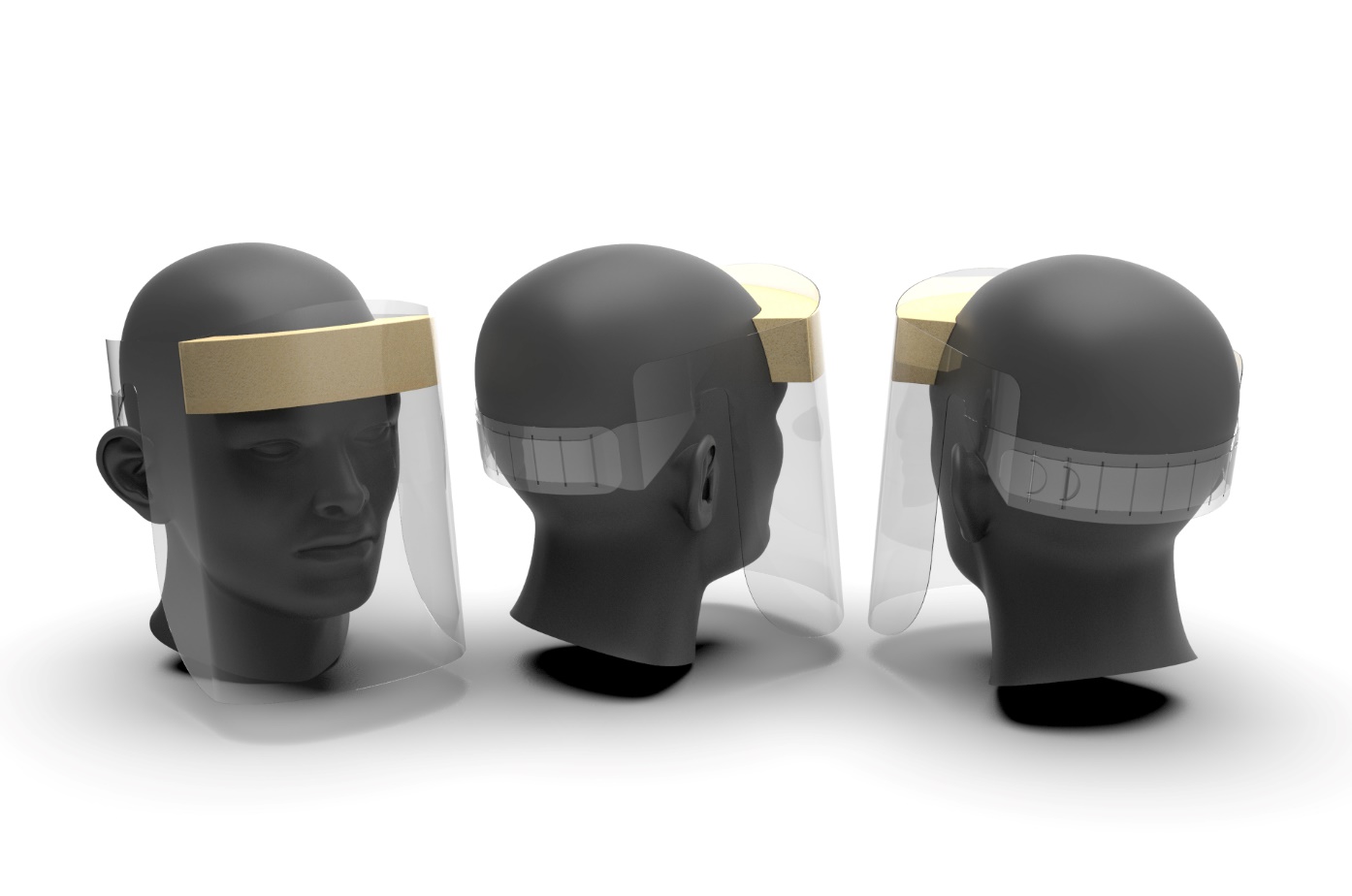 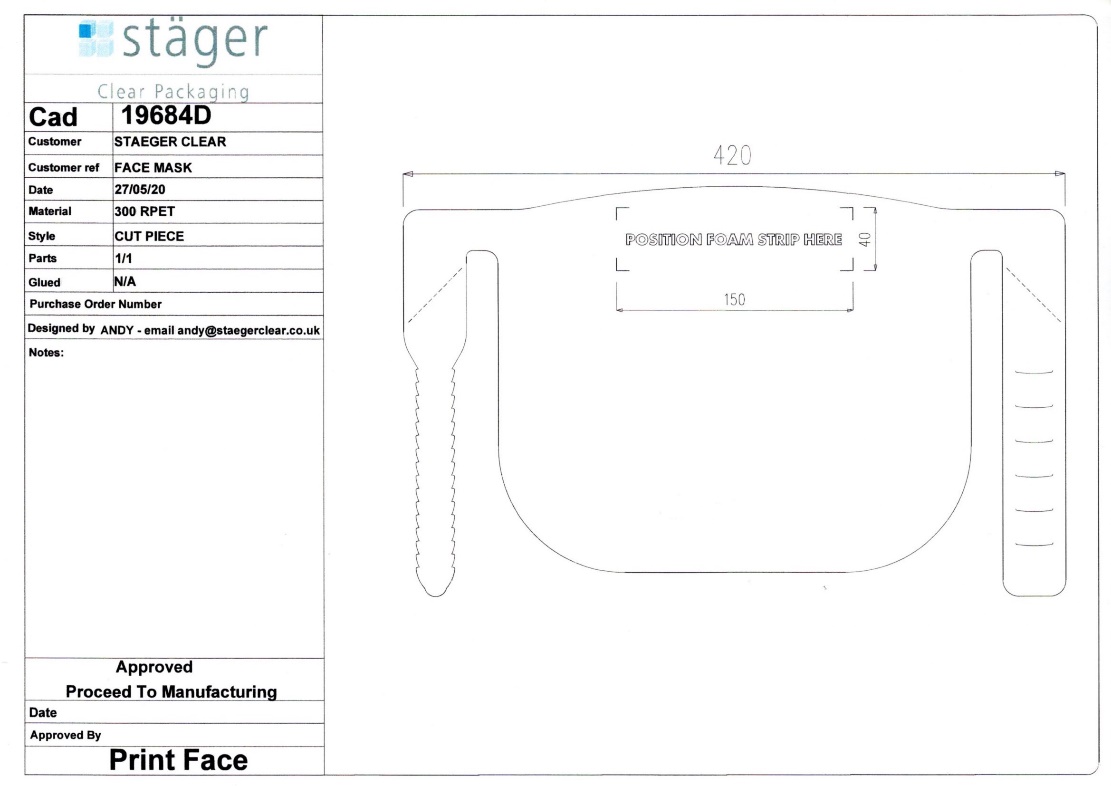 Component Specification: 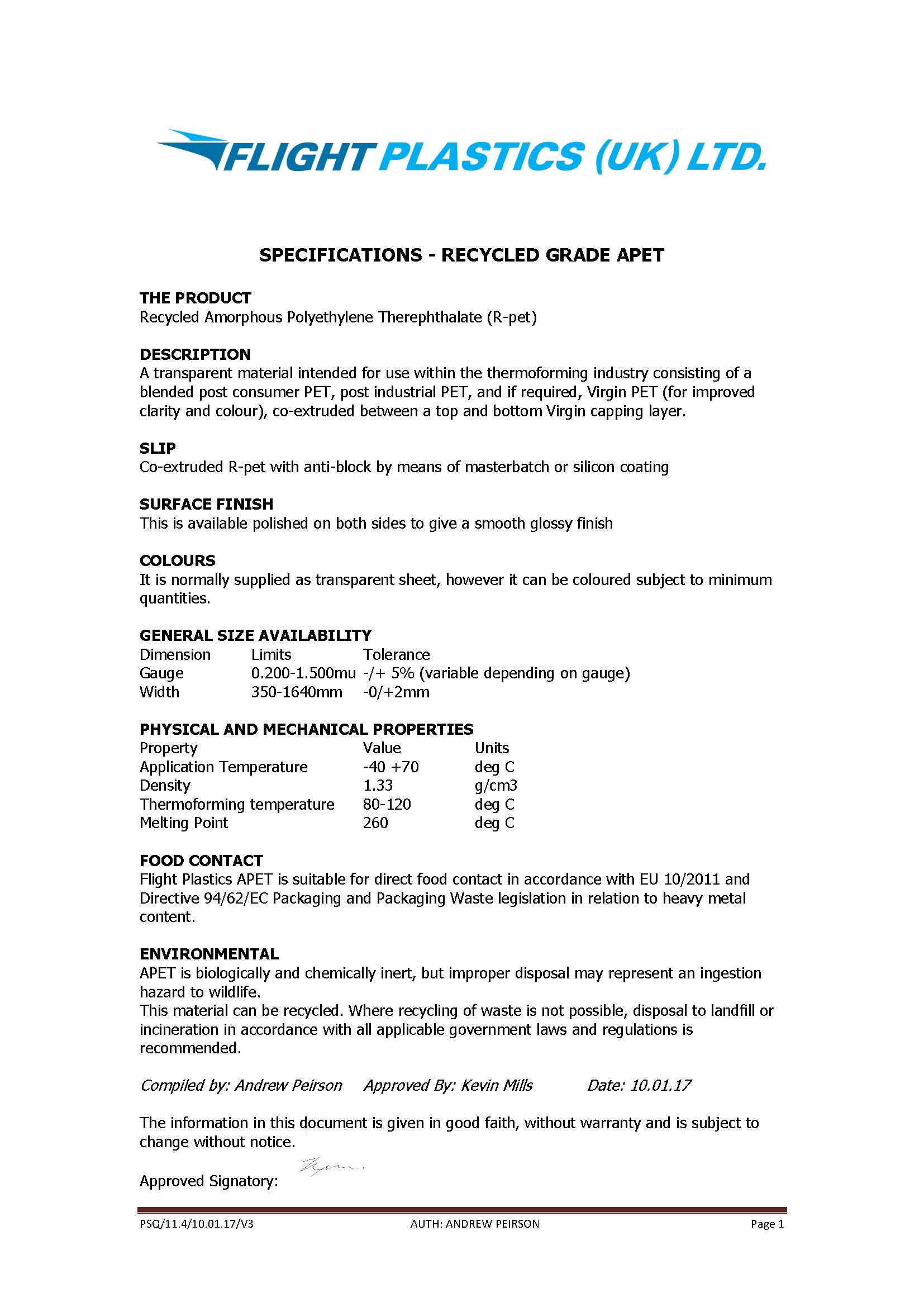 Declaration of Conformity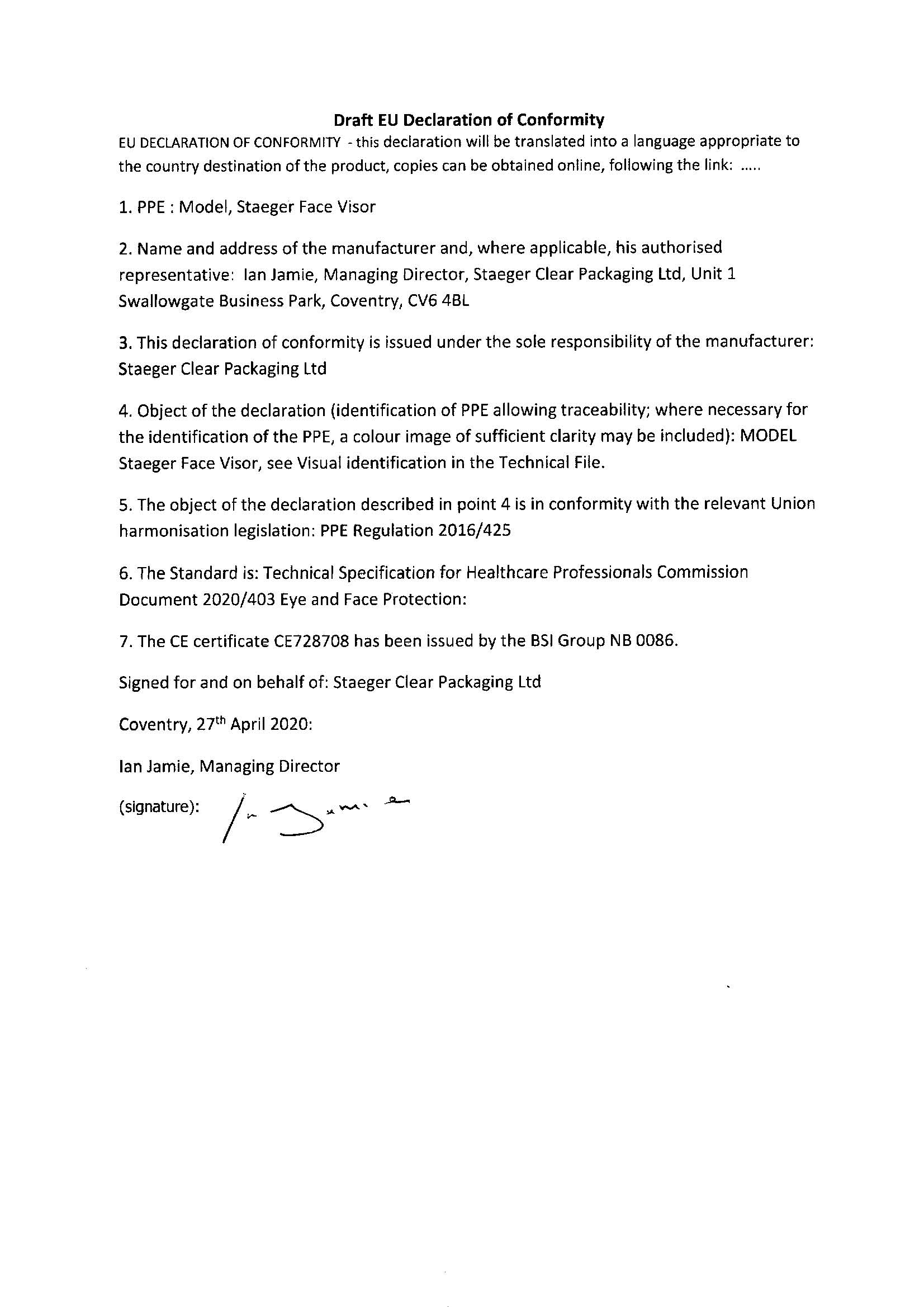 Marking: CE shall be placed on the product as well as the model designation. CE 728708, Staeger Face Visor.User Information:Staeger Face Visor produced by:Staeger Clear Packaging, Unit 1 Swallowgate Business Park, Coventry CV6 4BL.To protect against the ingress of Covid-19 virus into the face.The protective Faceshield/Visor is manufactured for Covid-protection only. This filtering Faceshield/Visor is not a PPE device for general use and shall not be used for purposes other than protection against COVID-19.The Staeger Face Visor is a single use product and should be disposed of at the end of the shift.The Staeger Face Visor conforms to BSI’s PPE for Healthcare Professional 2020/403 /Eye protection.The examining body was BSI, Kitemark Court, Davy Avenue Knowlhill, Milton Keynes, MK5 8PP, NB number 0086  